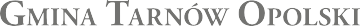 Numer postępowania: BOOS.26.1.2021			Tarnów Opolski, 22.06.2021 r.Do WykonawcówNazwa zamówienia: Świadczenie usług w zakresie dowozu uczniów i dzieci zamieszkałych na terenie Gminy Tarnów Opolski do placówek oświatowych, 
w których realizują obowiązek szkolny lub nauki wraz z zapewnieniem opiekunów w roku szkolnym 2021/2022Na podstawie art. 284 ust. 2 ustawy Prawo zamówień publicznych (Dz. U. z 2019 poz. 2019 ze zm.) Zamawiający udziela odpowiedź na zadane pytanie tj.:Pytanie: ZAŁĄCZNIKA NR 7-na jakim etapie postępowania powinien być złożony?Odpowiedź: zgodnie z punktem 6.4 i 6.4.3 SWZ: Zamawiający wezwie wykonawcę, którego oferta zostanie najwyżej oceniona, do złożenia w wyznaczonym terminie, nie krótszym niż 5 dni od dnia wezwania, podmiotowych środków dowodowych: (…) 6.4.3	oświadczenia wykonawcy o aktualności informacji zawartych 
w oświadczeniu, o którym mowa w art. 125 ust. 1 ustawy PZP (w zał. nr 2 do SWZ), 
w zakresie podstaw wykluczenia z postępowania wskazanych przez zamawiającego.